Your support will be required to ensure that your child understands these expectations.  Please note that in the case of a Fixed Term Exclusion, attendance on the trip will be the decision of the Headteacher. Any student withdrawn will forfeit his/her deposit and non-refundable monies associated with the trip.We are required by our insurers to remind you that the cost of non-accidental damage caused by any students whilst on the trip will be charged to the parents/carers concerned.Please complete the form below to confirm your child’s attendance on the Residential trip to Kingswood and return to school by Friday 6th September 2019.We will be holding an Information Evening on Thursday 17th October to provide you with information about the Centre, the residential and the types of activities on offer and it will provide you with the opportunity to ask questions about the residential trip itself. Presentations will take place at 5pm and 5.45pm in the school canteen. These presentations will take place alongside the Meet the Form Tutor Evening that will also be held on Thursday 17th October 2019.Yours sincerely, Mr D JohnsonAssistant Head Teacher………………………………………………………………………………………………………………………………………………………………..YEAR 7 RESIDENTIALMy child ………………………………………………………….………………………            Form ……………………………I will be / will not be attending the Information Evening on Thursday 17th October, 2019.          Will be attending Kingswood Residential on 29th January – 31st January, 2020          Will not be attending Kingswood Residential on 29th January – 31st January, 2020Signed (Parent/Carer): ……………..…………………………………………………………………………Name of Parent/Carer: ………………………………………………………………………………………..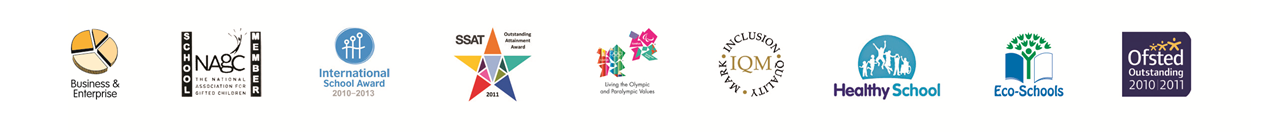 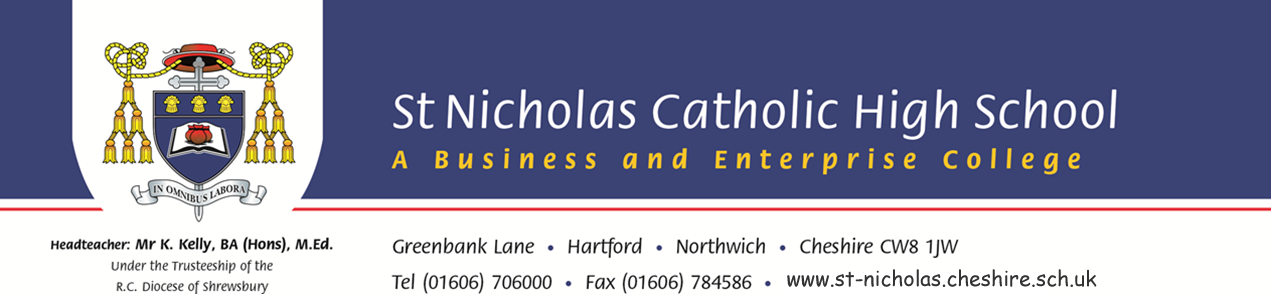 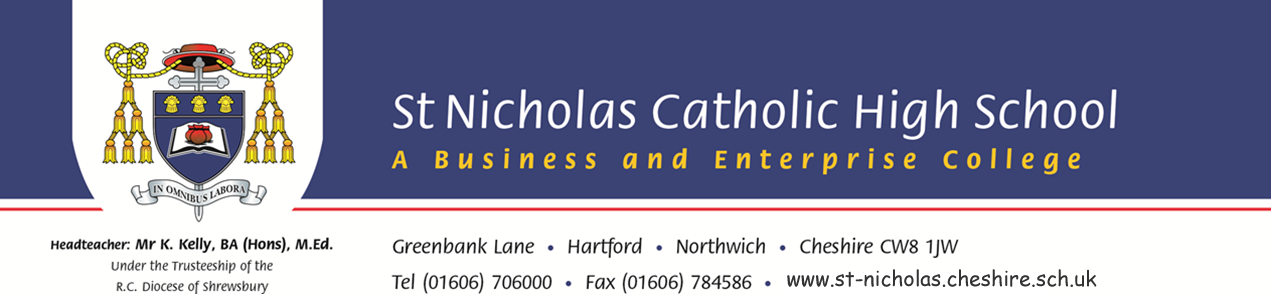 